1.         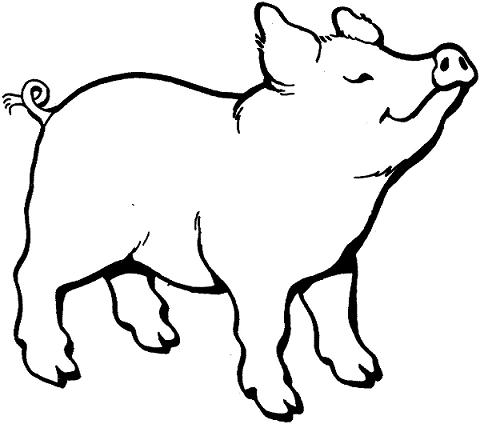 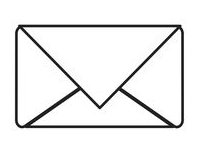 2.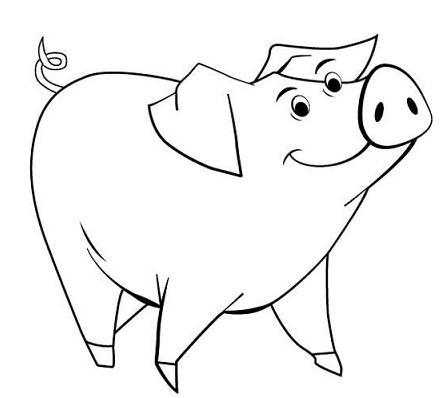 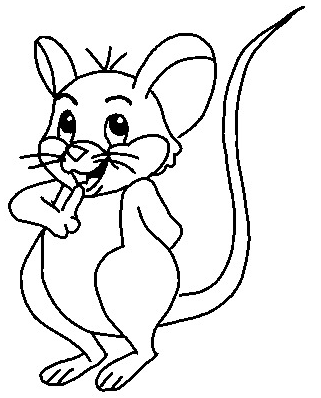 3.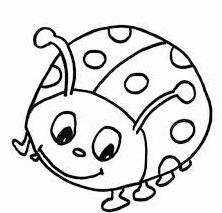 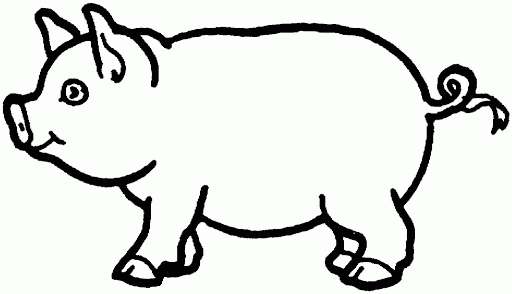 